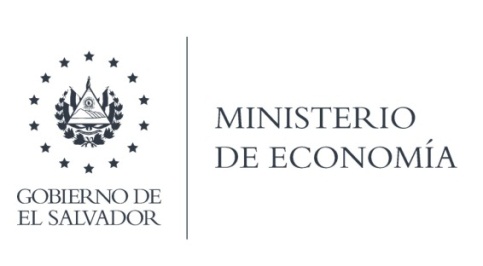 La Dirección de Talento Humano, en atención a la solicitud, responde por medio de memorando Ref. TH-443-2023 adjunto.Comenta lo siguiente: " En respuesta a dicha solicitud se informa que por parte de la Dirección de Talento Humano se informa que a la fecha la cantidad de empleados es de 332.Sobre la consulta de cuantos empleados están afiliados al SITME, del Ministerio de Economía, la Entidad competente para brindar la información solicitada es el Ministerio de Trabajado y Previsión Social, MTTPS. Puede avocarse a la Oficial de Información licenciada Yeny Banessa García, oficialinformacion@mtps.gob.sv,Dirección 17 Avenida Norte y Alameda Juan Pablo 11, Edificio 4, 1Q planta, puerta 3Ministerio de Trabajo y Previsión Social, Centro de Gobierno, San Salvador.Lic. Laura QuintanillaOficial de InformaciónMINISTERIO DE ECONOMÍA REPÚBLICA DE EL SALVADOR, C.A.Alameda Juan Pablo II y Calle Guadalupe Edificio Cl - C2, Centro de Gobierno. San SalvadorTeléfonos (PBX): (503) 2590-5600www.minec.gob.sv